                                                   TOWN OF PORT DEPOSIT 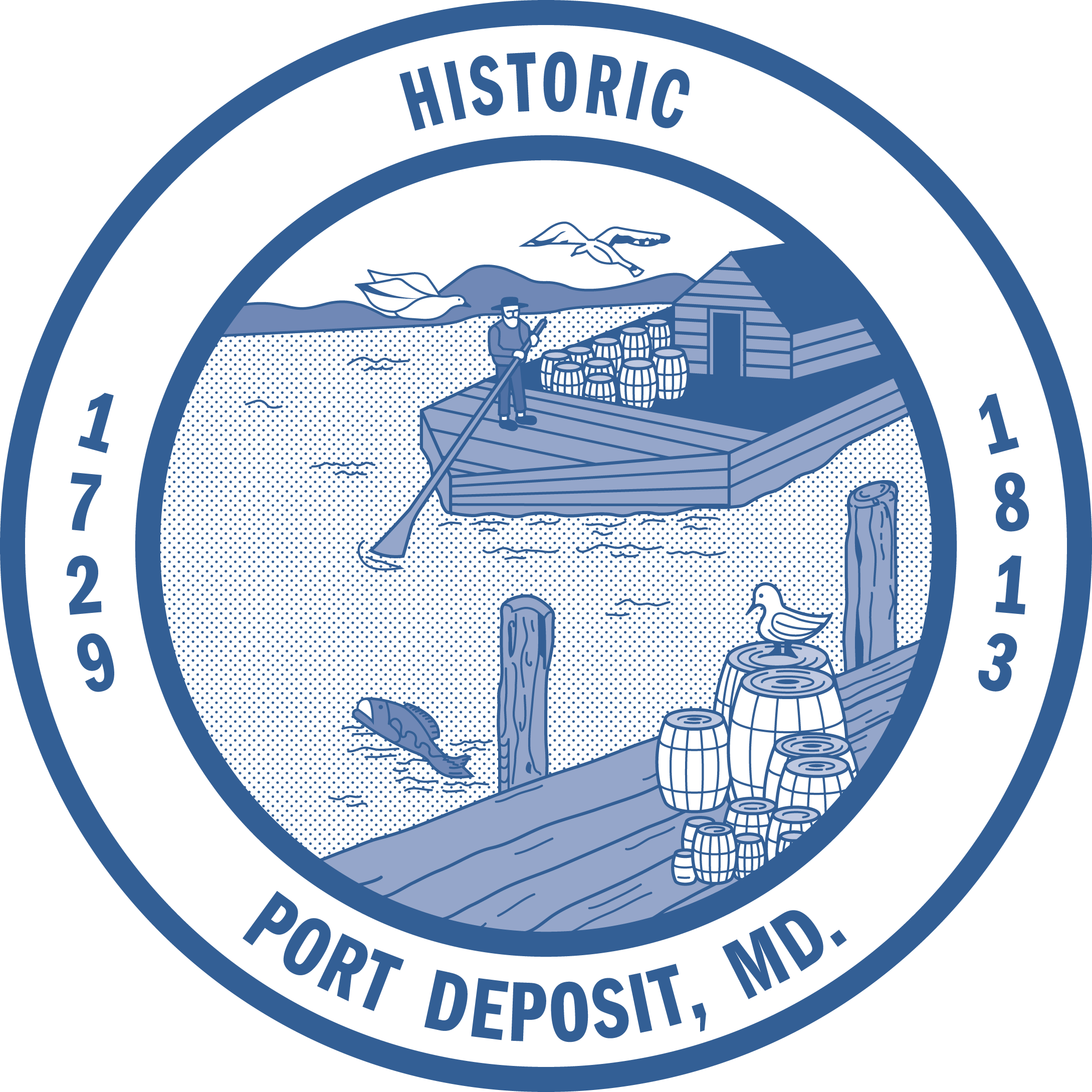                                        TOWN COUNCIL WORK SESSION MEETING                                                        Town Hall, 64 S. Main Street, Port Deposit                                                       August 15, 2017 – 7:00 p.m.					         REVISED AGENDAALL TO ORDERPLEDGE OF ALLEGIANCE WELCOME BY MAYOR TOMEREPORT    Sheriff’s Office Update – Corporal Sewell    SHA Stormdrain Project Update – Bob Rager, SHA Community LiaisonNEW BUSINESS	Resolution 31-2017 – FY2019 Parks and Playground Grant application approval – Town                                                                          Administrator Rinkerman   Condemned Property Update – Mayor Tome	Agreement Electric Service Visitor Center – Finance Manager Sookiasian   Equipment Update – lawn mower – Finance Manager Sookiasian	DISCUSSION	Working Waterfronts Grant – Town Administrator Rinkerman    Visitor Center Update – Suggestions from Volunteers – Town Administrator RinkermanCOUNCIL REPORTSPUBLIC COMMENTEXECUTIVE SESSION – No session scheduled. The next meeting of the Council of the Town of Port Deposit is scheduled for Tuesday, September 5, 2017 at 7:00 p.m. in Town Hall, 64 S. Main Street, Port Deposit.